Četrtek:18.3.2020Alkalijske in zemljoalkalijske kovinePrebereš v učbeniku, prepišeš miselna vzorca, rešiš pripadajoče naloge v DZ 98-101Miselne vzorce tudi prilagam, vendar jih je potrebno povečat.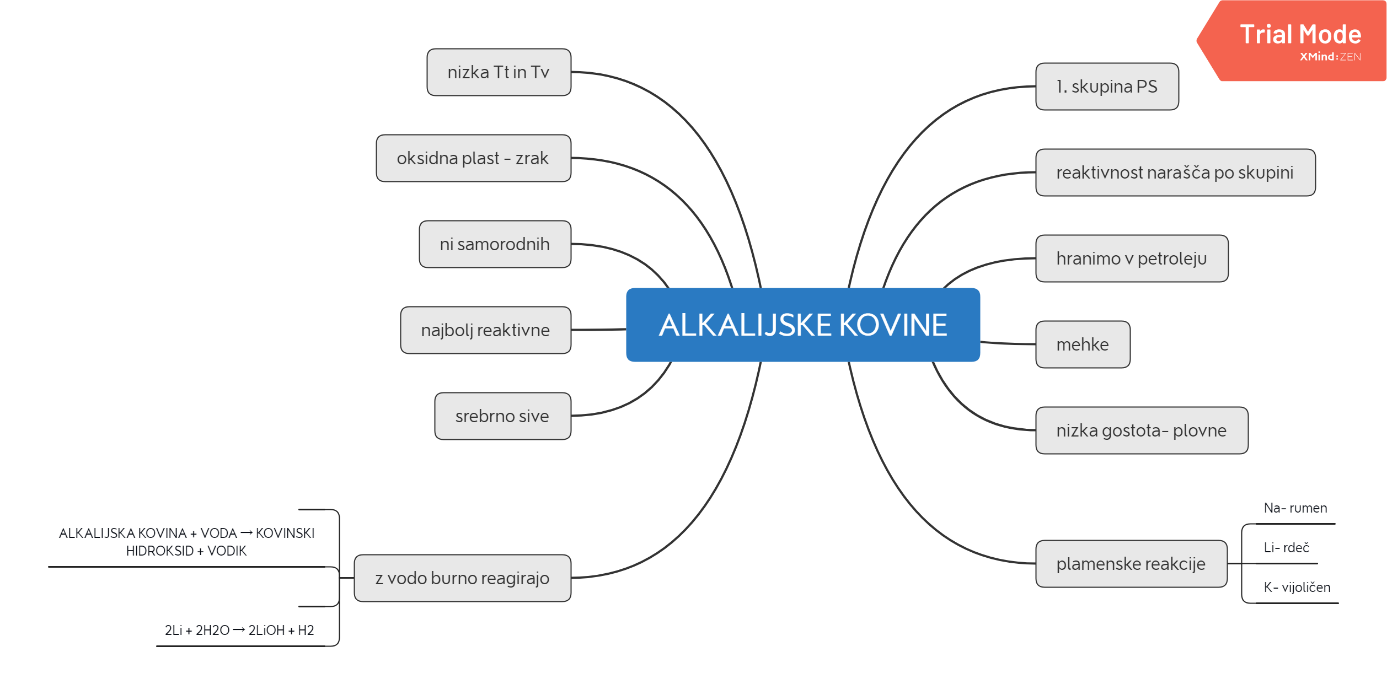 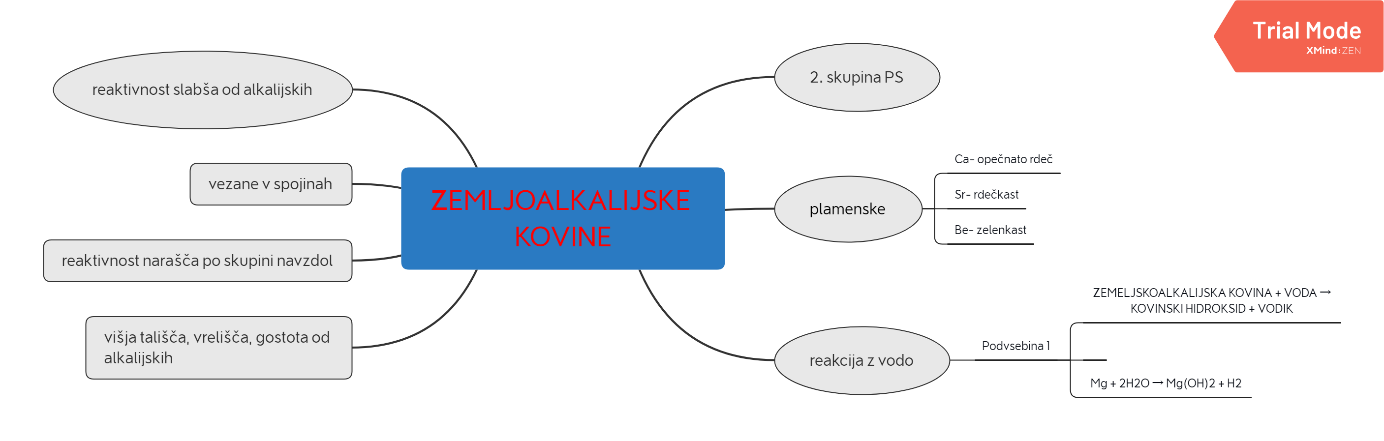 